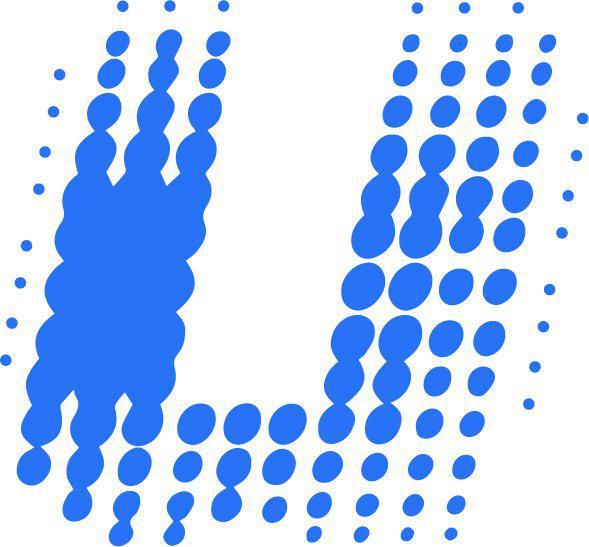 UBITQUITY Request for Proposal (RFP)Version 1.1[PROJECT NAME OR DESCRIPTION][DATE]Issued by:[COMPANY NAME][COMPANY NAME] Representative:[POC NAME][POC EMAIL][POC PHONE]Introduction & Background[COMPANY NAME], a [DESCRIPTION OF BUSINESS], is in need of [DESCRIPTION OF END PRODUCT] and is accepting proposals in response to this Request for Proposal (this “RFP,” or this “Request for Proposal”) in order to find a qualified source to provide [DESCRIPTION OF END PRODUCT]. Our goal with [DESCRIPTION OF END PRODUCT] is to:Goal 1Goal 2Goal 3Goal 4The objective of this Request for Proposal is to locate a source that will provide the best overall value to [COMPANY NAME]. While price is a significant factor, other criteria will form the basis of our award decision, as more fully described in the Evaluation Factors section of this Request for Proposal below.Submission Guidelines & RequirementsThe following submission guidelines & requirements apply to this Request for Proposal:First and foremost, only qualified individuals or firms with prior experience on projects such as this should submit proposals in response to this Request for Proposal.This price proposal should indicate the overall fixed price for the project as well as hourly rates and an estimated total number of hours, should [COMPANY NAME] decide to award a contract on an hourly rate basis.Proposals must be signed by a representative that is authorized to commit bidder’s company.If you have a standard set of terms and conditions, please submit them with your proposal. All terms and conditions will be subject to negotiation.DISCLOSE IF YOU’RE ALREADY WORKING ON AN EXISTING BLOCKCHAIN SOLUTION TELL US DETAILS ON IT SO WE CAN ENSURE THERE IS NO CONFLICT OF INTEREST.Project DescriptionThe purpose of this project is as follows:The description of the project is as follows:Project ScopeThe scope of the project entails Provide scope of work here. You may provide this in list or paragraph form.The successful bidder will be responsible for Provide more on scope of work here.The criteria set forth below should be met to achieve successful completion of the project:Criteria 1Criteria 2Criteria 3Criteria 4Criteria 5Acceptance of the work is contingent on the following acceptance criteria:Criteria 1Criteria 2Criteria 3Criteria 4RFP & Project TimelinesThe Request for Proposal timeline is as follows:Request for Proposal Issuance[DATE]Selection of Top Bidders / Notification to Unsuccessful Bidders[DATE]Start of Negotiation[DATE]Budget[COMPANY NAME]’s budget for the project is [DOLLAR AMOUNT].Please only submit all proposals to: info@ubitquity.io.Emails to other Ubitquity addresses or via social media will be ignored.Our staff will be in touch with qualified companies within 1 business day. If we do not respond, we appreciate your time but it isn’t a good match for us. You may follow up quarterly to discuss your business. Thank you for your interest in Ubitquity!